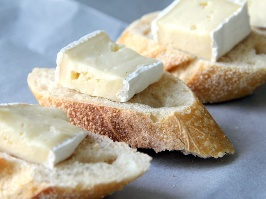 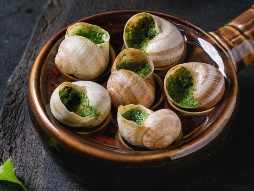 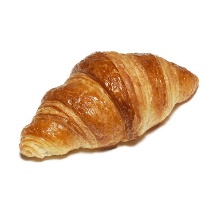 Design a timetable of activities for a summer sports camp in France. It should include a variety of activities and be written in FRENCH. Write a blog post about the sports/activities you enjoy in FRENCH. You could write about why you enjoy it, how often you play etc. Write a letter to your teacher in FRENCH about your plans for the summer holiday using the future/conditional tense – it can be made up! Create a poster for display to explain how ‘jouer’ and ‘faire’ are used when talking about sport. Design a poster to explain how the perfect tense is formed in French. Design a webpage for a French summer sports camp it should include information about all the activities, dates, prices etc. and should be in FRENCH.  Ask your PE teacher about sports clubs at school and design a poster in FRENCH to promote them, include the day, time and place.Draw a poster to promote your favourite sport it must be in FRENCH. Carry out a survey about favourite pastimes.  Ask at least 10 people and present your findings in FRENCH. 